ISSP Hungary program Application Form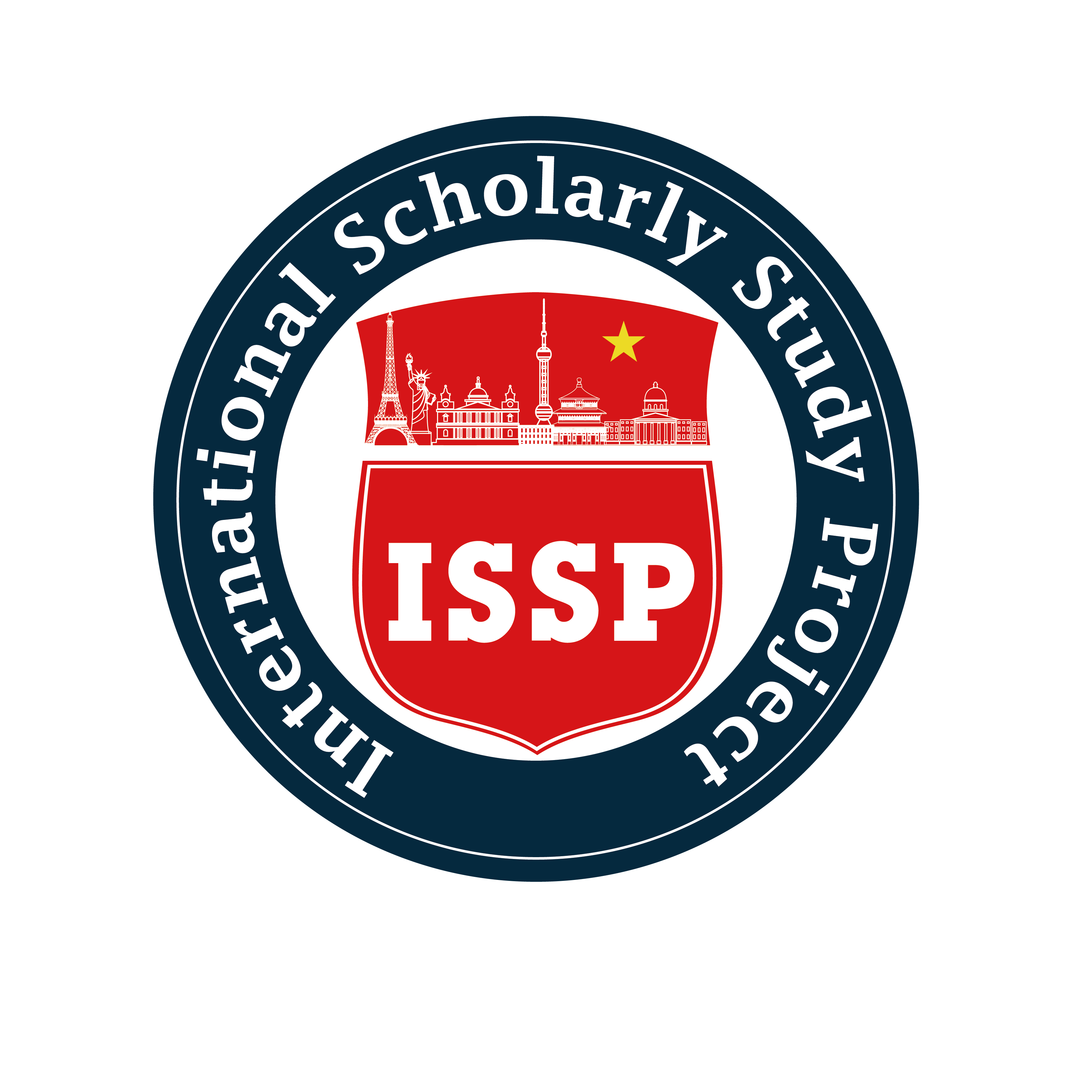 Please complete the form in English. Tick  where applicable （any form that does not follow the notes will be invalid）.Institution and Major of Preference (Details see Annex 1)Personal InformationEducation Background (from high school to now)LanguagesEmergency Contact Please enclose also together with the application form (the final requested application materials will be confirmed by each institution):- Passport- Online application form- Motivation Letter- Proof of language proficiency (ISSP transcript, IELTS, TOEFL or related)- School certificates and their translations in the language of the selected study programme or inHungarian (Prefer the notarized documents)- Transcript of Records and its translations in the language of the selected study programme or in Hungarian  (Prefer the notarized documents)- Resume- Medical Certificate (AIDS, Hepatitis A, B, C and Chest X-ray, or any other epidemic conditions, sample attached)* Additional Documents for Art and Music Applicants- Portfolio (applicants of study programmes in the field of Arts) : photographs of three works of art / sketches (indicating the date of creation)- Audio Portfolio (applicants of study programmes in the field of Music): audio track of three works (indicating the date of the creation)Signature:                                                                                     Date: InstitutionMajorProgram of study⁫ Undergraduate BSc / BA Programs ⁫ Postgraduate MSc/MA Programs ⁫ Exchange ProgramsFamily Name (like in passport)PhotoGiven Name(like in passport)Middle Name(like in passport)Date of Birth(YYYY.MM.DD)Country, place of birthCitizenshipCountry of ResidencePassport No.Passport Expiration DateGender□ Male   □ FemaleReligion Native LanguageOfficial LanguageParents’ informationMother’s given name(s):Mother’s given name(s):Mother’s given name(s):Parents’ informationMother’ s previous family name:Mother’ s previous family name:Mother’ s previous family name:Highest Education Level □ Senior High School   □  Bachelor    □ Master  □ Senior High School   □  Bachelor    □ Master  □ Senior High School   □  Bachelor    □ Master Contact InformationHome Address:  (Street/ City/ Country/ Post code)Home Address:  (Street/ City/ Country/ Post code)Home Address:  (Street/ City/ Country/ Post code)Contact InformationResident Address:(Street/ City/ Country/Post code)Resident Address:(Street/ City/ Country/Post code)Resident Address:(Street/ City/ Country/Post code)Contact InformationPhone: Phone: Phone: Contact InformationE-mail:E-mail:E-mail:Contact InformationSkype:Skype:Skype:School NameYears Attended(YYMM - YYMM)MajorDegreeNative LanguageForeign LanguageTypesScoreForeign LanguageForeign LanguageNameRelationshipEmail PhoneAddress:(Street/ City/ Country/ Post code) Address:(Street/ City/ Country/ Post code) Address:(Street/ City/ Country/ Post code) Address:(Street/ City/ Country/ Post code) 